                                                                                                 Приложение № 1ОТЧЕТ О ПРОВЕДЕНИИ НЕДЕЛИ ХИМИИ В  МБОУ СОШ № 24 С УГЛУБЛЕННЫМ ИЗУЧЕНИЕМ ОТДЕЛЬНЫХ ПРЕДМЕТОВ» В Г. НАБЕРЕЖНЫЕ ЧЕЛНЫОтчет о проведении «Недели химии в школах»С 10 по 16 февраля 2014 года в школе № 24 города Набережные Челны была проведена неделя химии. Был составлен план мероприятий. В понедельник 10 февраля состоялся конкурс презентаций по теме «Химия вокруг меня», учащиеся 10 -11 классов об этом мероприятии были предупреждены заранее, чтобы они смогли найти материал, составить презентацию и рассказать о ней. В этом конкурсе участвовало 12 учащихся.  Были подготовлены презентации по темам: Химия и косметика». «Пищевые добавки», «Химия на кухне», «Бытовая химия», «Домашняя аптечка», «Химия в сельском хозяйстве», «Полимеры и волокна», «Здоровый образ питания». Были  представлены даже исследовательские работы: «Исследование качества йогурта» и «Определение качества воды». В качестве экспертов были сами учащиеся. Они прослушивали выступления учащихся, задавали вопросы, выбирали лучшие выступления голосованием. Лучшими были признаны выступления учащихся: Егоровой Ирины 10А – «Исследование йогурта»,  ЗямиловойАделины 10Б класс - «Химия и косметика», Ямаловой Регины 11 А класс – «Пищевые добавки», Николаевой Вероники 10 А класс – «Здоровый образ питания». Учащиеся узнали много интересного о применении химии в нашей жизни.11 февраля  в кабинет химии были приглашены учащиеся 1 класса на экскурсию, где они увидели лабораторное оборудование, используемое на уроках, а также занимательные опыты: «Вулкан», «Фонтан», «Несгораемый платок», «Рана без ножа», «Тайнопись» и многое другое. По опросу после окончания экскурсии им очень понравилось, они еще долго обсуждали увиденное, рассказывали своим родителям о впечатлениях от этой экскурсии.14 февраля  для учащихся 5А и Б  классов было проведено мероприятие «Химическая шкатулка», где было рассказано о чудесах, превращениях химических веществ и были показаны занимательные опыты. Учащиеся ушли довольные.11 февраля среди учащихся 10 А и Б классов провели игру «Самый умный» игра состояла из 2 частей: 1 тур – «Заморочки из бочки», где были заданы вопросы по химии на самые различные темы, на обдумывание давалось по 1 мин. По итогам этого тура были выбраны 6 учащихся,  набравшие наибольшее количество баллов и прошедшие во второй тур.  Второй тур назывался – «Гонка за лидером». По итогам второго тура были выбраны победители, занявшие призовые места. Игру провели сначала в 10Б классе, потом в 10А классе.В 11 классе повели мероприятие – Химическая гостиная «Будем знакомы, химия!». У каждого учащегося были карточки – пропуска с высказываниями вопросами по химии, на которые необходимо было ответить. Было рассказано об истории чаепития и его влиянии на организм и было предложено решить задачу на нахождение количества вытых молекул чая. Рассказано о далеких временах алхимии, как они пытались получить «золото» из свинца, «добывали огонь без спичек», провели конкурс «Перевертыши» - была написана фраза, а учащиеся должны были угадать пословицу или поговорку, содержащую название металла. Очень понравился фокус «Сеанс передачи мысли на расстоянии» по периодической системе угадать элемент. В 11 классе проведен урок на тему «Химия и питание» с использованием фильма из рубрики фильмов «История всемирного обмана».12 февраля в 8 классе была проведена дидактическая игра «Химический турнир». Учащиеся соревновались в знаниях по различным вопросам курса. Были вопросы, требующие быстрого ответа; на смекалку, творческие.13 февраля прошел конкурс рисунков, фотографий и сочинений «Моя будущая профессия». Учащиеся 7, 8 классов выпустили стенгазеты: Сабирова Аделия (7 Б класс) – стенгазета «Интересные факты науки химии», Гаврилова Ангелина и Минебаева Регина (8А класс) выпустили стенгазету по биографии великого русского ученого-химика Ломоносова М.В.В 9-х классах была проведена игра «Химический бум». Класс был разделен на три команды. Игра состояла из нескольких туров. На первом туре учащимся задавались различные вопросы курса химии, на которые требовался быстрый ответ. На втором этапе на слайдах были представлены портреты ученых-химиков. По ним нужно было определить ученого, рассказать научные открытия, достижения. На следующем этапе учащиеся выполняли задания, требующего развернутого ответа. В конце игры определялись команды-победители, раздавались грамоты. Учащиеся проявили активность, интерес к игре.                                                                                                                                                              Приложение 2УТВЕРЖДАЮ Директор школы №24_____________И.М.Усманов                                                                                                                         (подпись)ПЛАН  МЕРОПРИЯТИЙ  НА  ПРОВЕДЕНИЕ  НЕДЕЛИ  ХИМИИ  В  МБОУ «СОШ  №  24 С  УГЛУБЛЕННЫМ  ИЗУЧЕНИЕМ  ОТДЕЛЬНЫХ  ПРЕДМЕТОВ»ПОНЕДЕЛЬНИК  10 февраляКонкурс презентаций «Химия вокруг нас»  в 10-11 классах, отв.Захарченко И.Ю.ВТОРНИК  11 февраляЭкскурсия младших школьников в кабинет химии с показом занимательных опытов отв.Захарченко И.Ю.Интеллектуальная игра  « Самый умный »  10 класс, отв.Захарченко И.Ю.Химическая гостиная  «Будем знакомы, химия!» 11 класс, отв.Захарченко И.Ю.СРЕДА 12 февраляДидактическая игра  «Химический турнир»  8 класс ,отв.  Ситдикова А.ШЧЕТВЕРГ 13 февраляКонкурс рисунков, фотографий и сочинений «Моя будущая профессия» 6-8 классы, отв.  Ситдикова А.ШИнтеллектуальная игра «Химический бум»  в 9 классе, отв.  Ситдикова А.ШПЯТНИЦА 14 февраляОткрытый урок «Химия и питание» 11 класс, отв.Захарченко И.Ю.Занимательные опыты по химии для 5 классов «Химическая шкатулка»СУББОТА 16 февраляТоржественное подведение итогов «Недели химии в школе», отв. Ситдикова А.Ш.                                                                                                                                              Приложение 3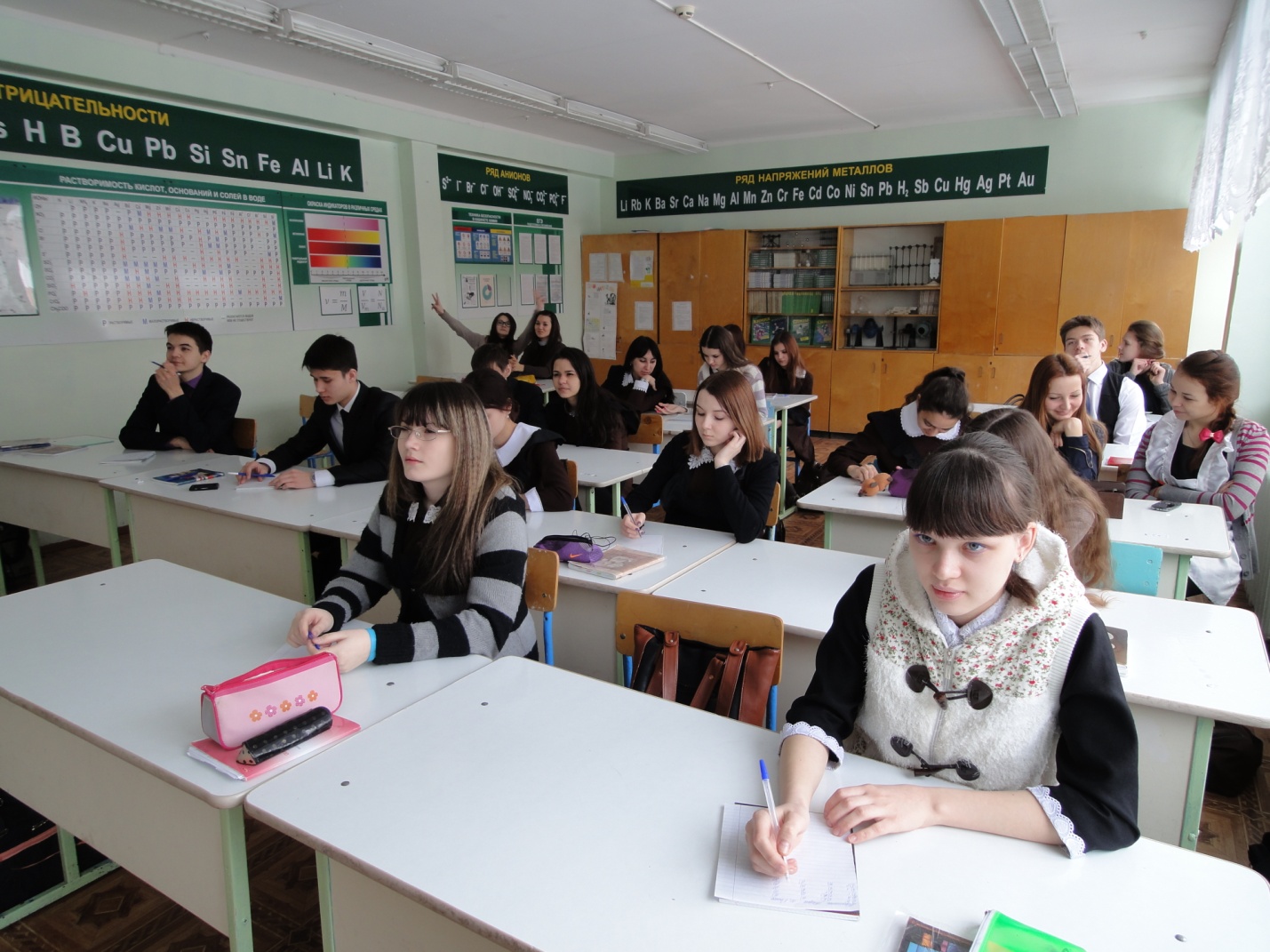 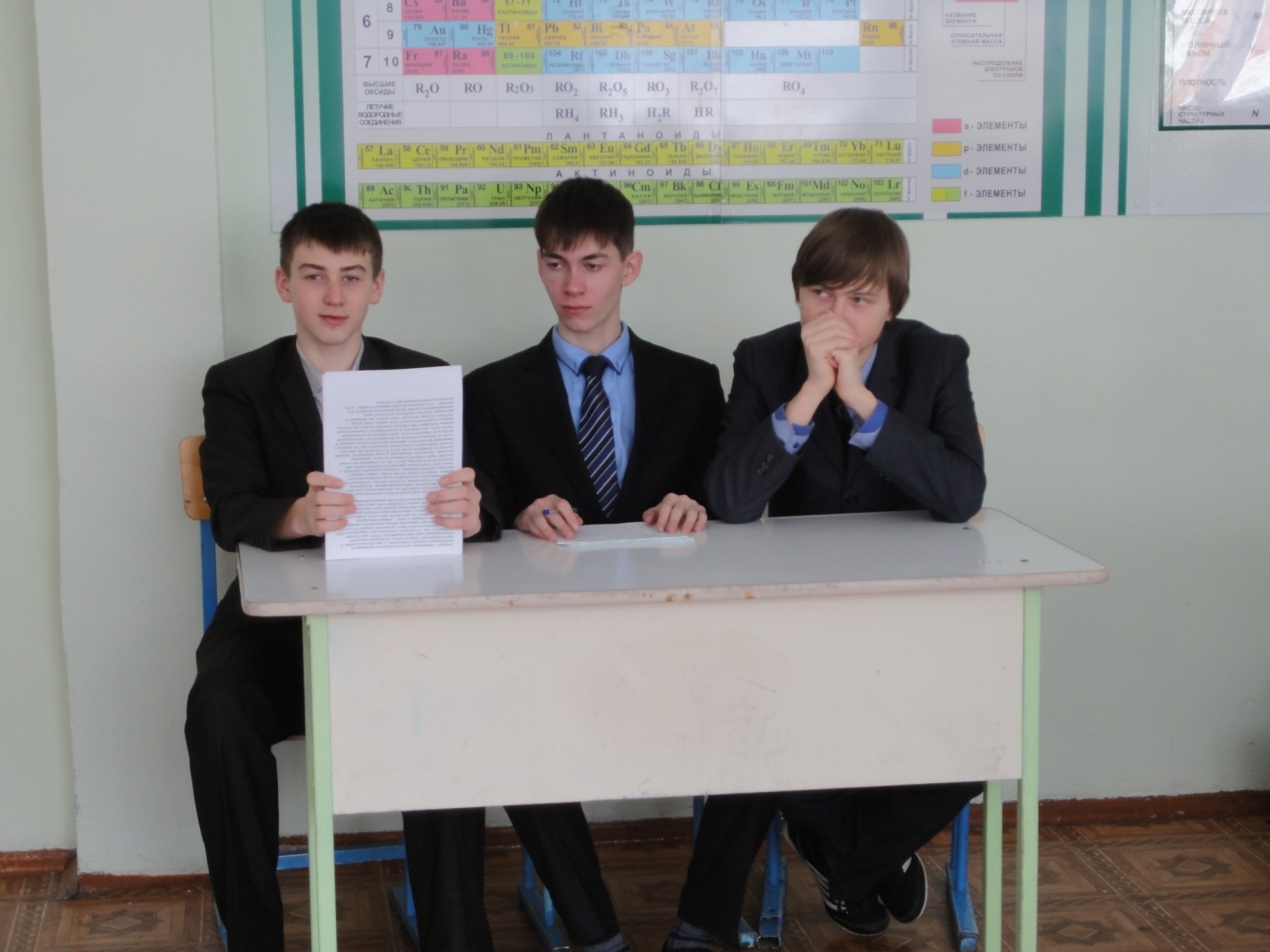 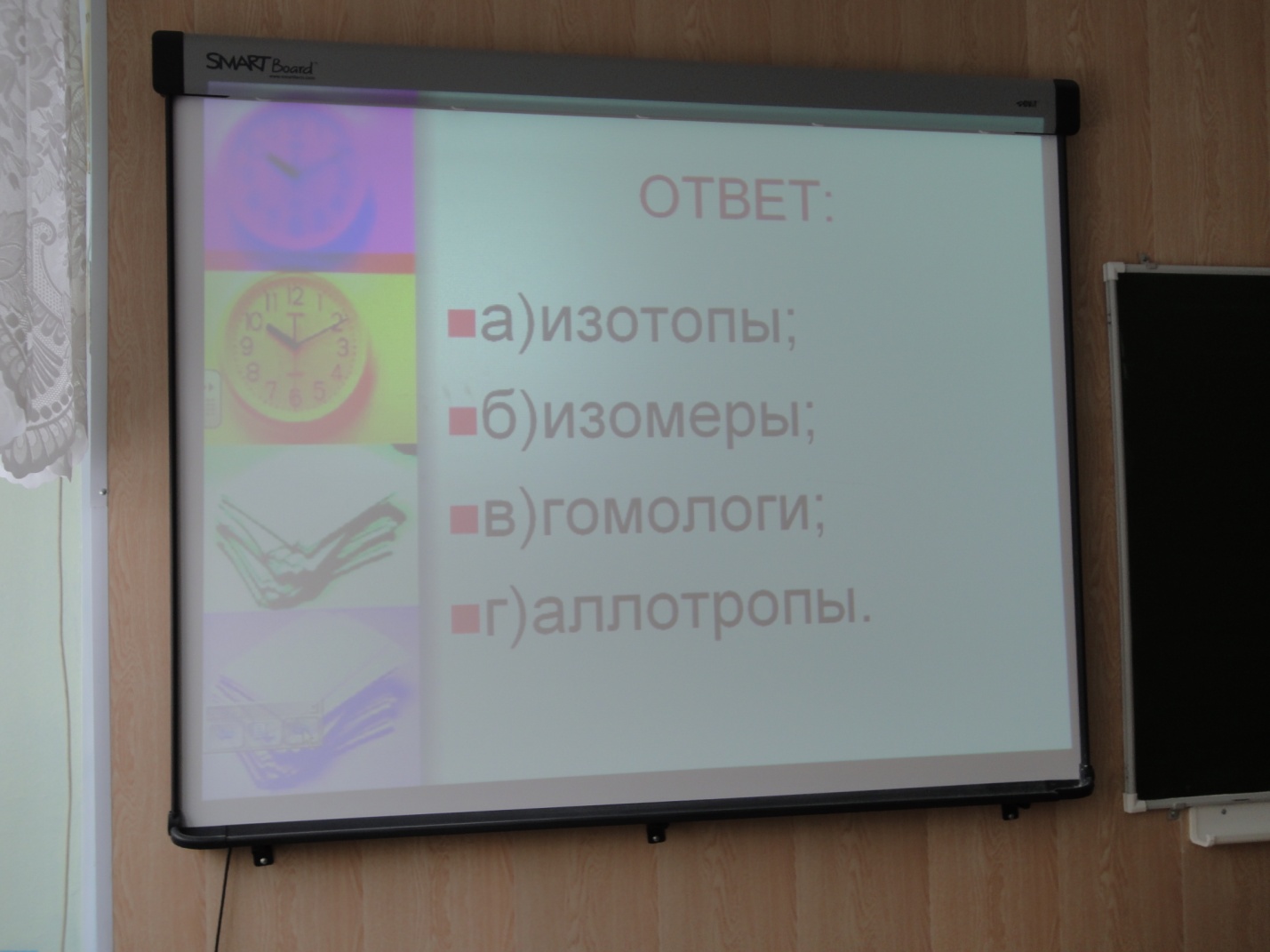 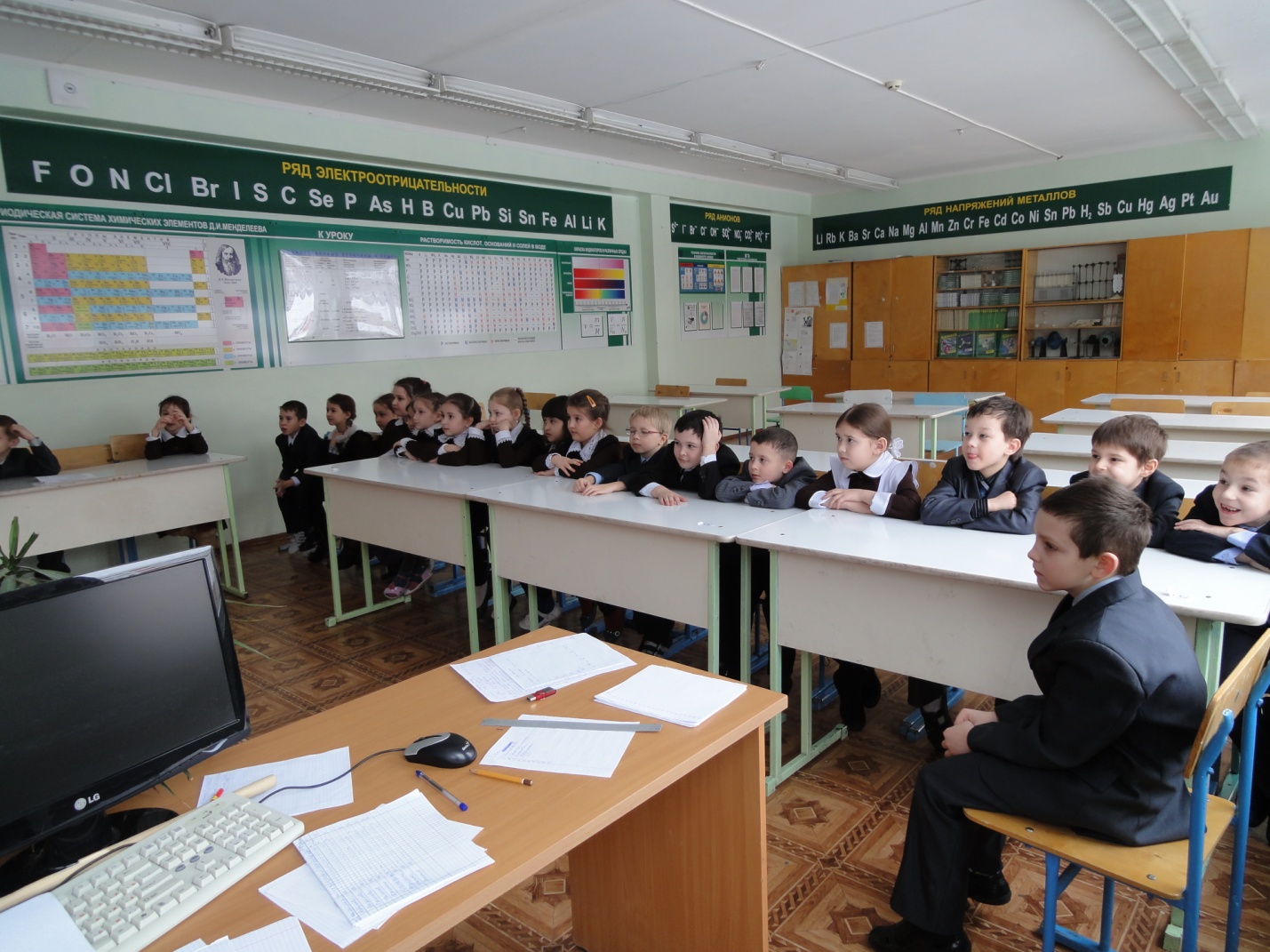 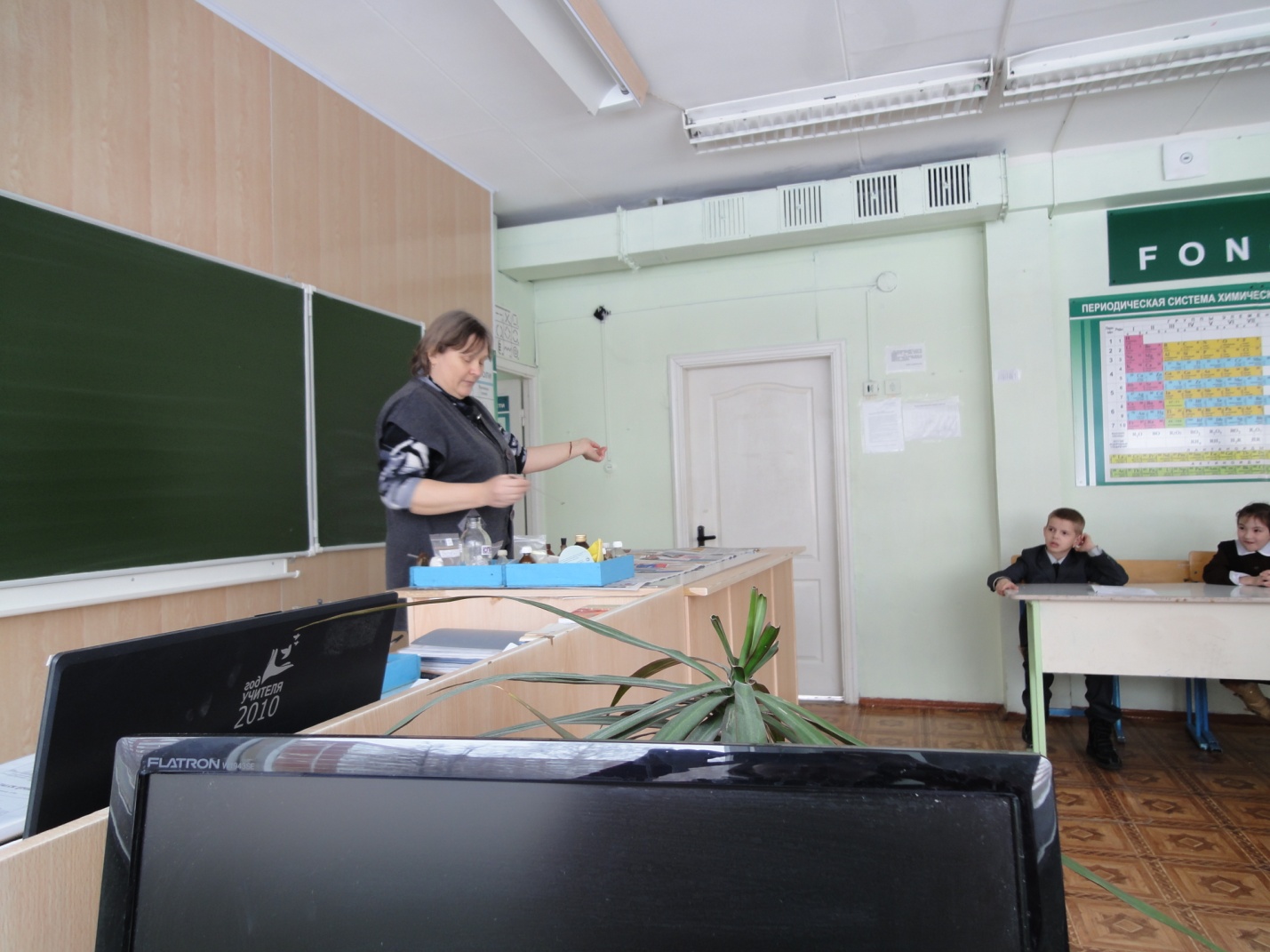 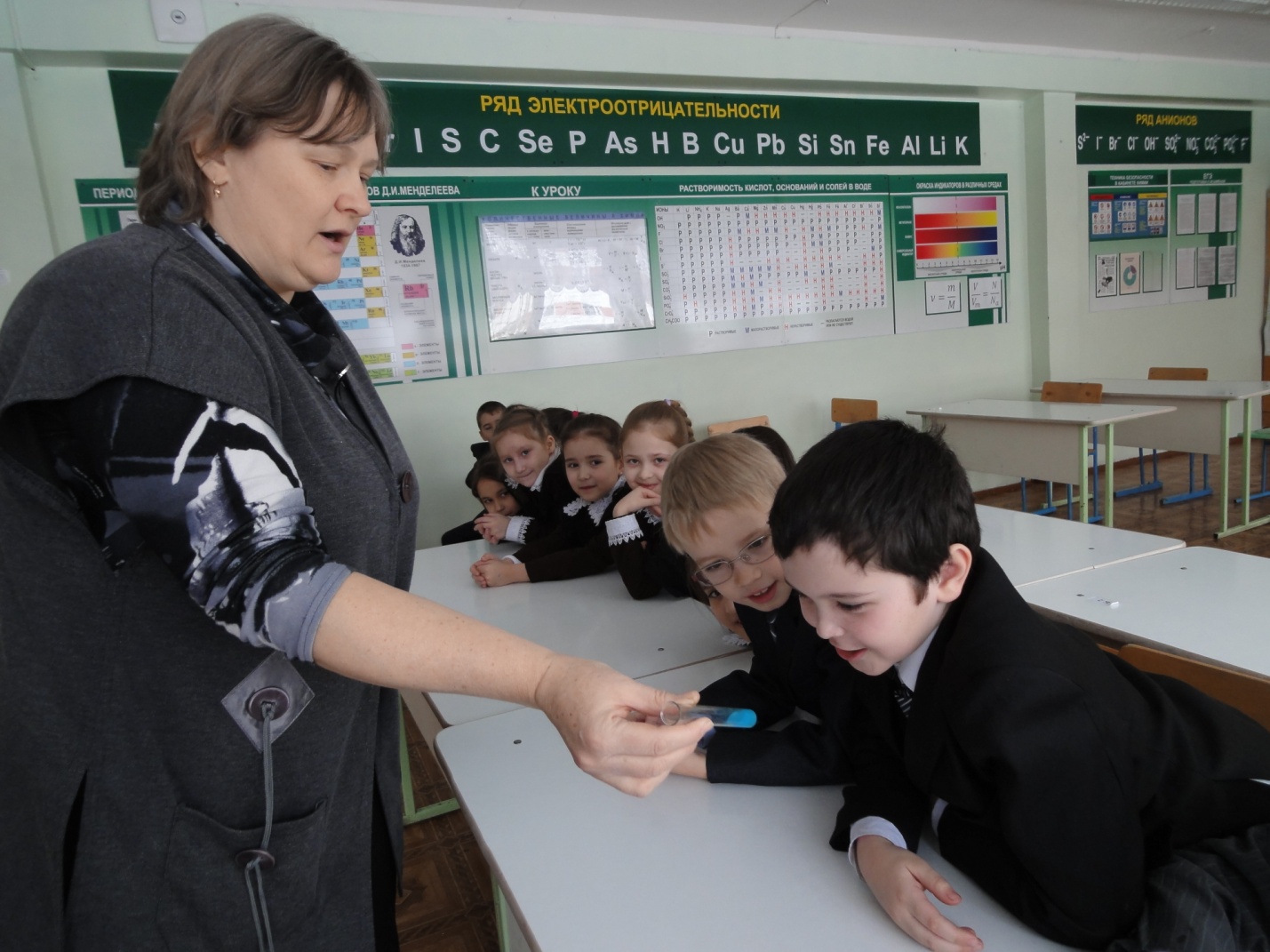 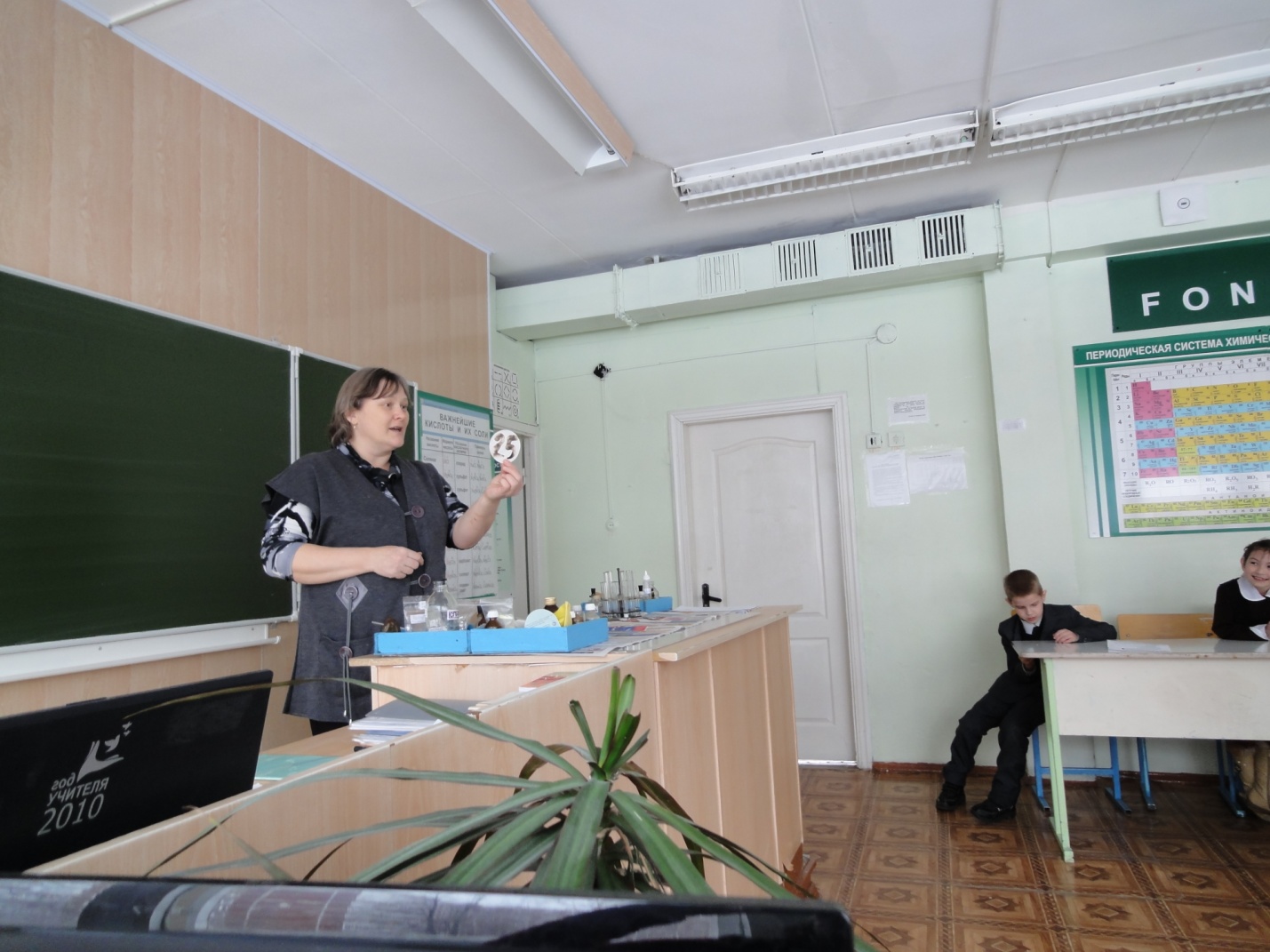 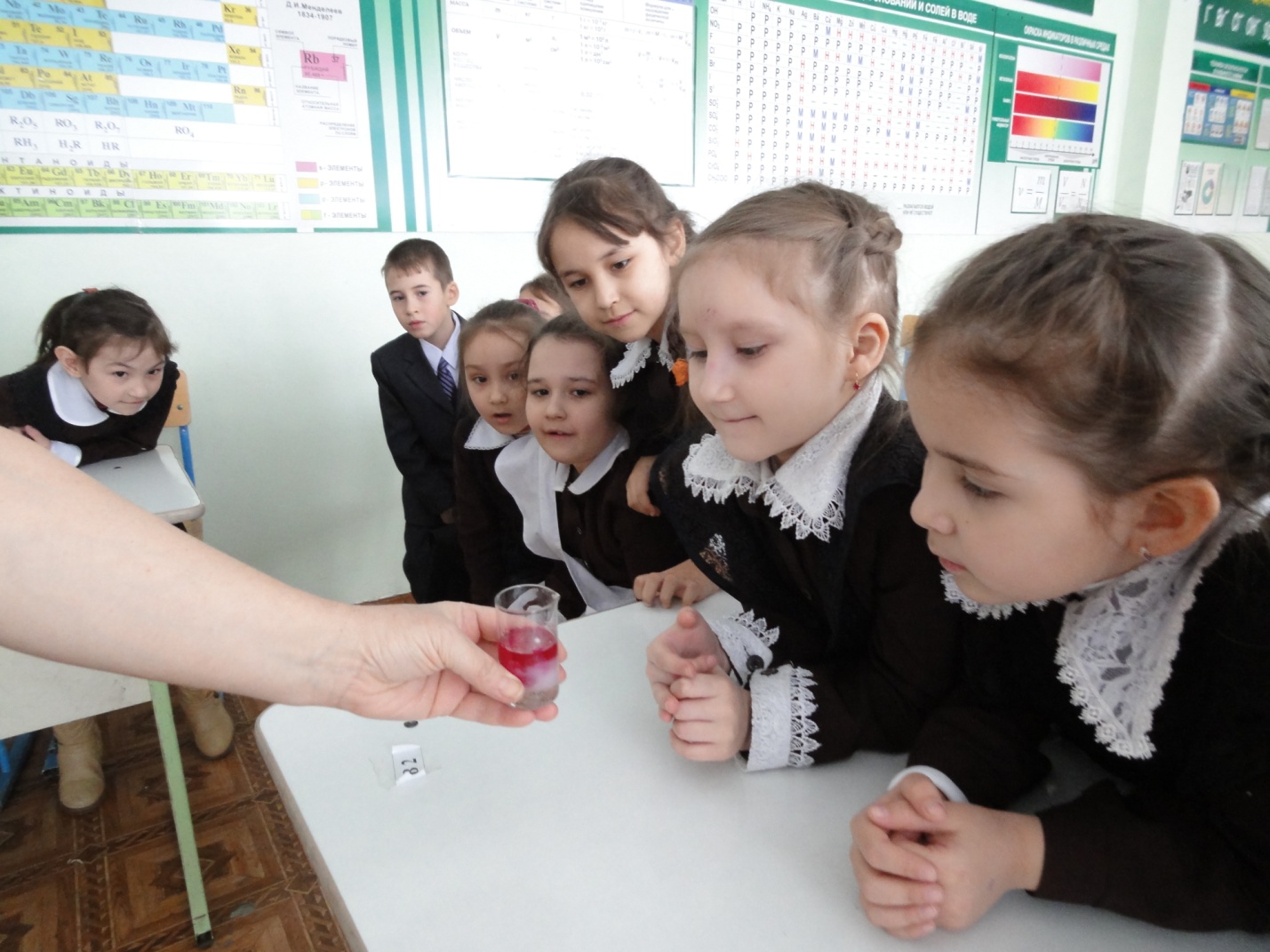 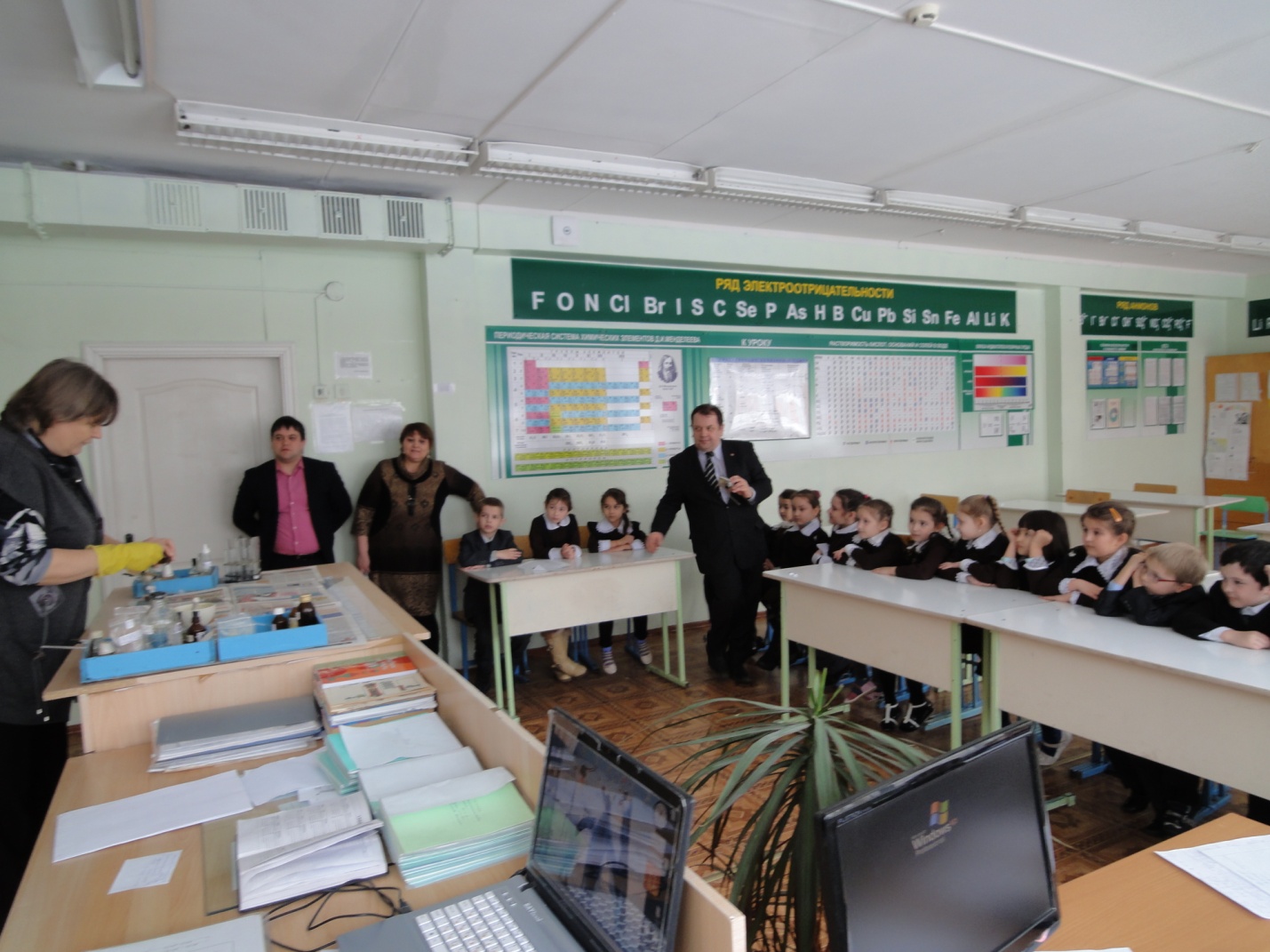 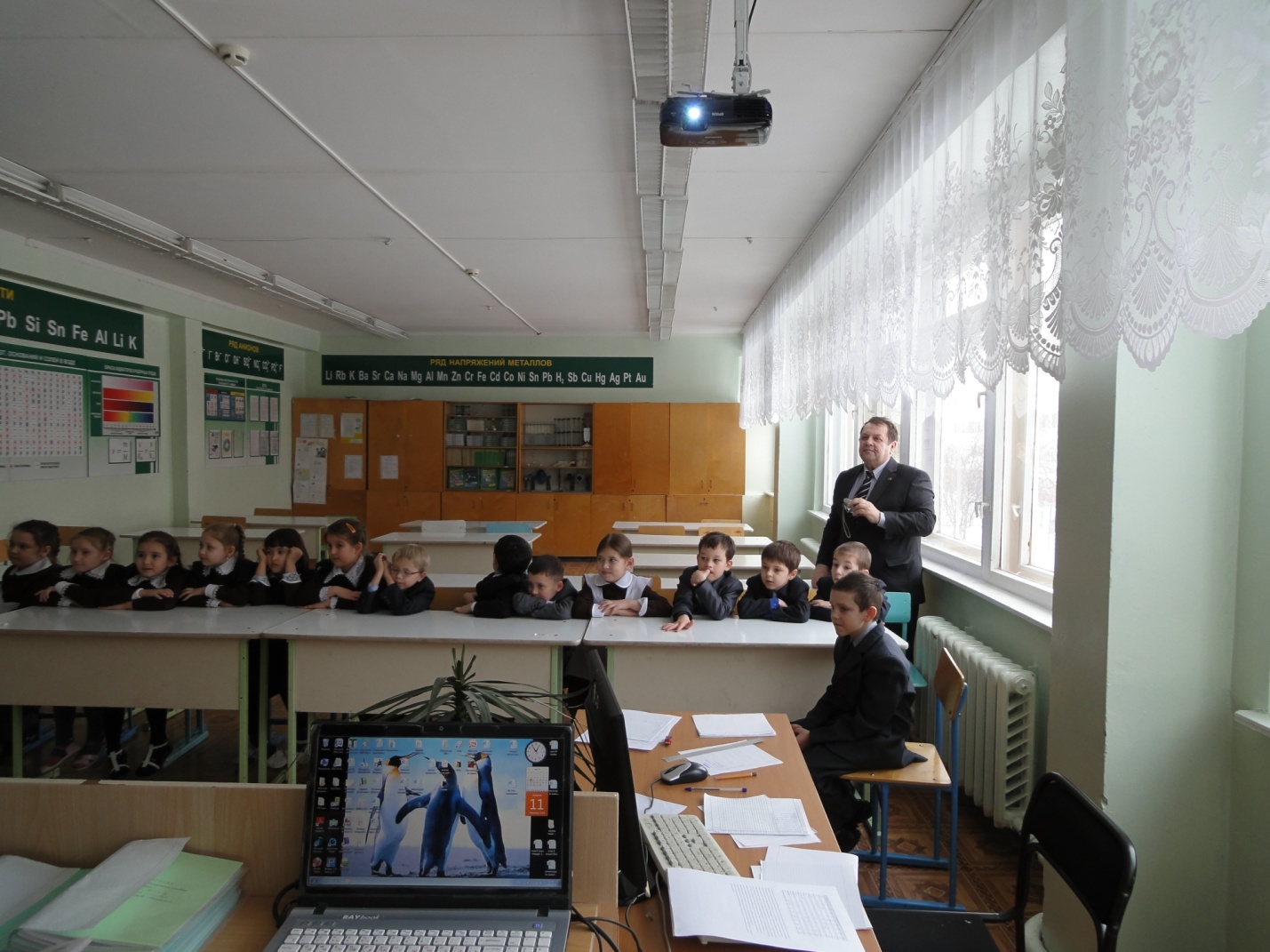 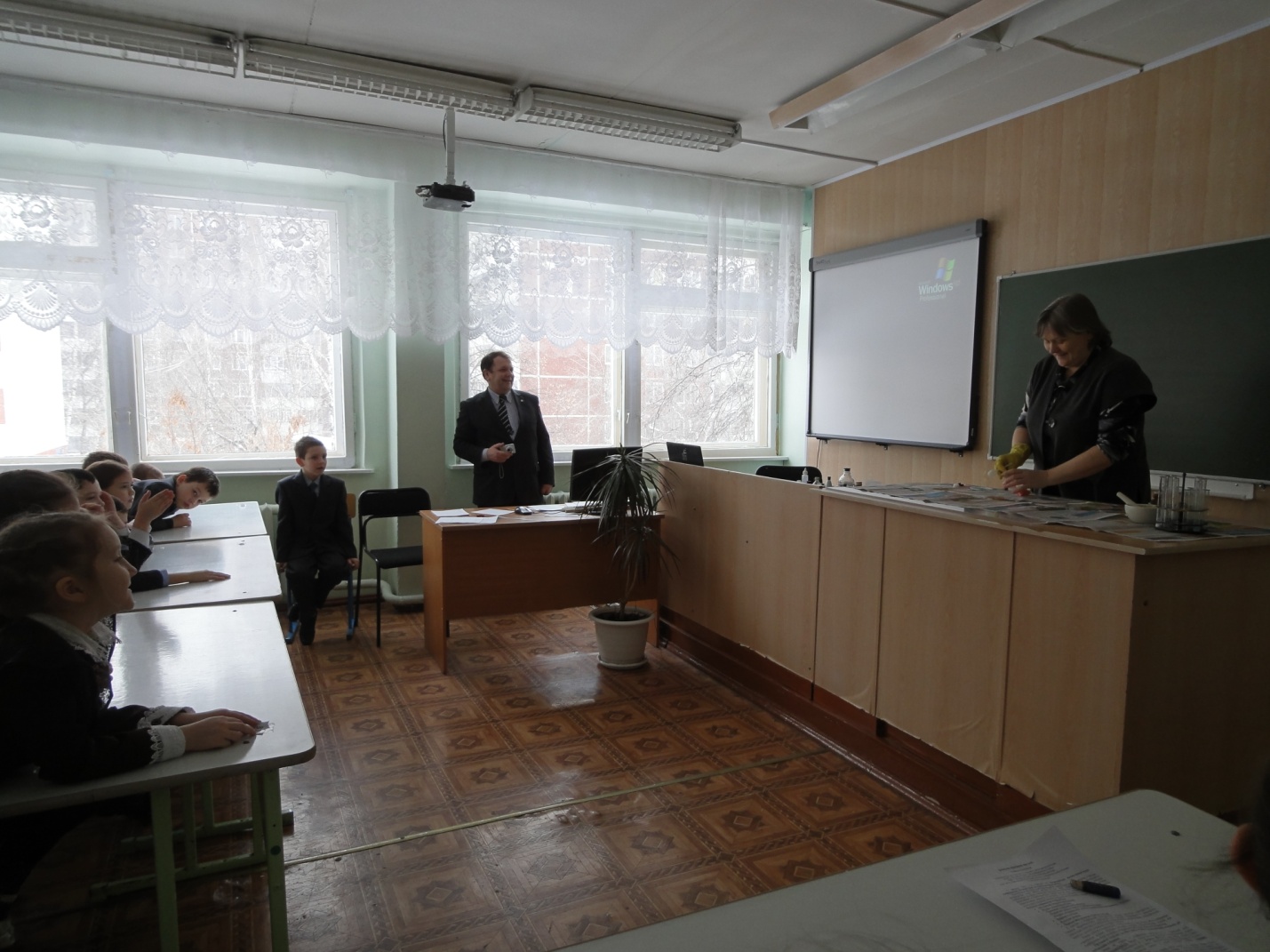 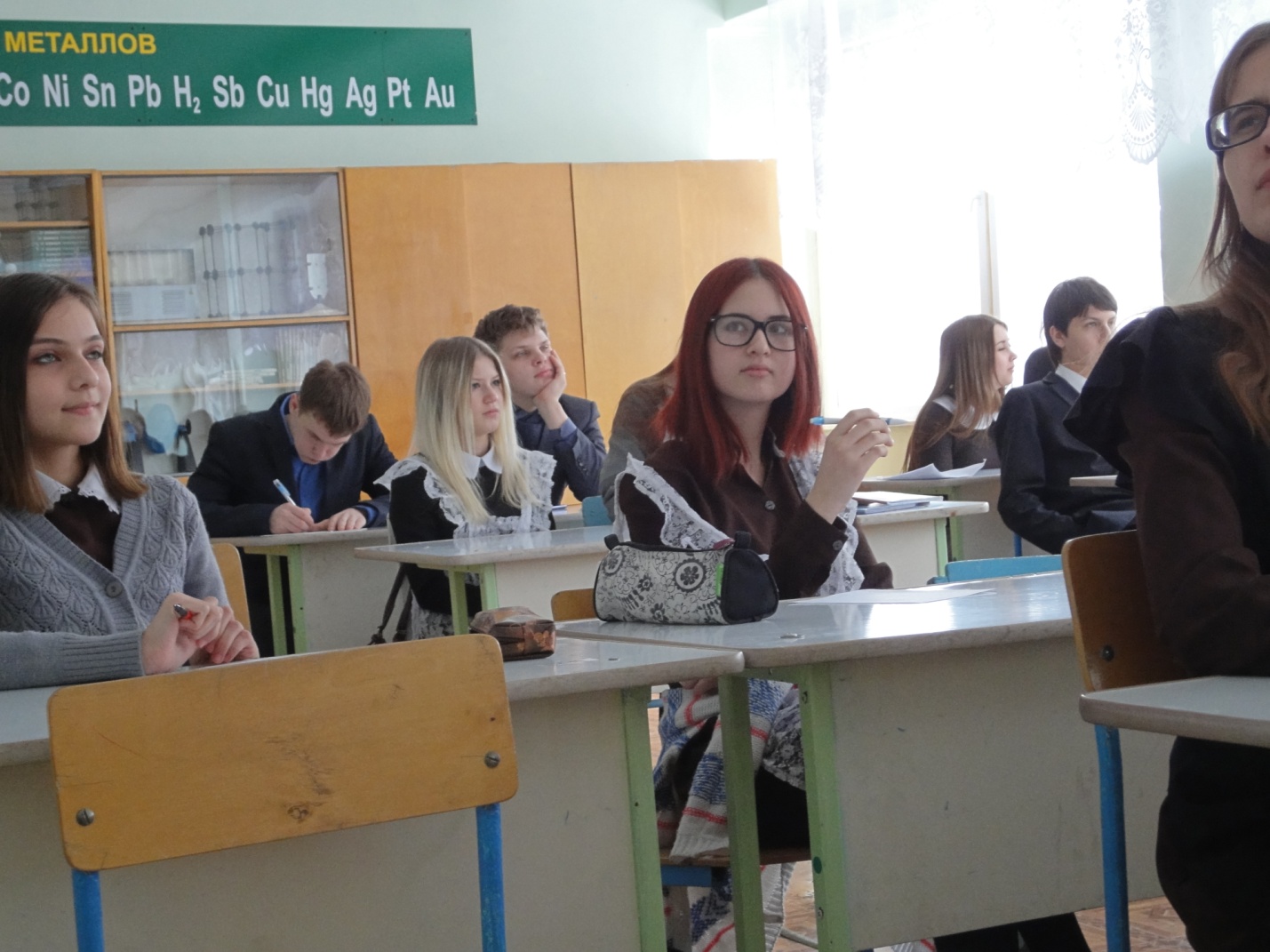 № п/пНаименование образовательного учрежденияФ.И.О. директора, адрес, конт. телефон, эл.адресСроки проведения «Недели химии в школе»Количество учащихся принимавших участие1.Г Наб Челны МБОУ СОШ « 24 с углуб-ленным изучением отдельныхпредме-тов»Усманов Ильшат Мизхатович423821, Республика Татарстан, г. Набережные Челны, Новый город, пр. Автозаводский, д. 39 (20/08) Неделя химии была проведена с 10 по 16 февраля 2014 года11 класс – 19 чел10 класс - 37 чел2 класс  - 20 чел5 класс – 51 чел9 класс  - 18 чел  7 класс – 8 чел8 класс 20 чел